05.04.2023                                    с.Старомукменево                                                    № 34-п    О  присвоении адреса земельному участкуВ соответствии с постановлением Правительства Российской Федерации от 19 ноября 2014 г. № 1221 «Об утверждении правил присвоения, изменения и аннулирования адресов», руководствуясь Уставом муниципального образования Старомукменевский сельсовет, постановляю:1.Земельному участку принадлежащему Музировой Мадине Султангареевне, 15.11.1926 года рождения, умершей 07.08.1999г. с кадастровым номером 56:05:1703001:34  на основании свидетельства на право собственности на землю  серии РФ-ХXХII ОРБ-05-17 № 0572342 от 30 сентября 1995 года, выданного комитетом по земельным ресурсам и землеустройству  Асекеевского района Старомукменевской сельской администрацией Оренбургской области регистрационная запись № 275 от 20 сентября 1995 года, присвоить адрес: Российская Федерация, Оренбургская область, Асекеевский муниципальный район, сельское поселение Старомукменевский сельсовет, поселок Шамассовка, улица Центральная, земельный участок 55.2. Контроль за исполнением настоящего постановления оставляю за собой.3. Настоящее постановление вступает в силу со дня его подписания.Глава  МОСтаромукменевский сельсовет                                                       Р.А.КаюмоваРазослано: в дело, прокурору района.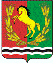 АДМИНИСТРАЦИЯ МУНИЦИПАЛЬНОГО ОБРАЗОВАНИЯСТАРОМУКМЕНЕВСКИЙ СЕЛЬСОВЕТАСЕКЕЕВСКОГО РАЙОНА ОРЕНБУРГСКОЙ ОБЛАСТИПОСТАНОВЛЕНИЕАДМИНИСТРАЦИЯ МУНИЦИПАЛЬНОГО ОБРАЗОВАНИЯСТАРОМУКМЕНЕВСКИЙ СЕЛЬСОВЕТАСЕКЕЕВСКОГО РАЙОНА ОРЕНБУРГСКОЙ ОБЛАСТИПОСТАНОВЛЕНИЕ